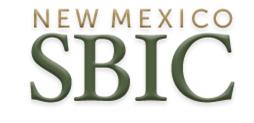 FOR IMMEDIATE RELEASE:  October 6, 2014What:    Community Meeting – Accessing Capital in When:   Monday, October 27, 11:30 am to 1:30 pm (lunch meeting)Where:  Business Enterprise Center, 105 E. Grand Avenue, Clovis, NM 88101Why:     To connect businessmen and women to capital and resources that can help their businesses growRSVP:	Please RSVP to the Clovis/Curry County Chamber of Commerce, (575) 763-3435, or email to clovisnm@clovisnm.org no later than Thursday, October 23, 2014. Cost is $10 per person for lunch.NMSBIC Meeting Brings Capital Providers to The New Mexico Small Business Investment Corporation (NMSBIC) will host a community meeting to introduce owners of new and expanding businesses to sources of capital and to knowledgeable resources that can help their businesses grow. The meeting, called Accessing Capital in , is open to the public and will be held from 11:30 am to 1:30 pm on Monday, October 27, 2014 at the , . and  area business-service providers will discuss free and low-cost services, and a panel of representatives from lending organizations will answer questions from the public. Panelists will include representatives from The Loan Fund, ACCION, WESST, Rio Vista Growth Capital, Clovis Industrial Development Corporation, Roosevelt County Development Corporation, and the     at . The panel will be moderated by Russell Cummins, NMSBIC executive director and investment advisor.Lunch will be hosted by the Clovis/Curry County Chamber of Commerce. Cost of the lunch is $10 per person at the door. Please RSVP to the Clovis/Curry County Chamber of Commerce, (575) 763-3435, or email to clovisnm@clovisnm.org no later than Thursday, October 23, 2014.NMSBIC meetings, which are open to the public, are held 8-10 times a year in , but once a year the board hosts a forum to introduce NMSBIC financial program lenders to other communities. “The NMSBIC board is excited to hold its October meeting in  and to have this opportunity to share information with members of the community in ,” said Launa Waller, NMSBIC board member, and regulatory manager at Plateau.The NMSBIC was created in 2001 under the New Mexico Small Business Investment Act to help promote economic development throughout the State of . The NMSBIC does this by providing equity and debt capital to small businesses in coordination with cooperative agreement partners under its Lending and Equity Programs. NMSBIC’s Lending Program cooperative agreement partners include ACCION New Mexico, New Mexico Community Development Loan Fund (The Loan Fund), WESST, and Rio Vista Growth Capital. Equity Program cooperative agreement partners include Flywheel Ventures, New Mexico Community Capital, New Mexico Mezzanine Partners, and Verge Fund.  Since 2004, the NMSBIC has made more than 3,000 loans through its lending partners to virtually every community in the state.The NMSBIC is funded by an allocation from the Severance Tax Permanent Fund. For more information please visit www.nmsbic.org.Please direct inquiries regarding this press release to:Russell CumminsNMSBIC Executive Director/Investment Advisor(505) 274-7789russ.cummins@nmsbic.orgHolly Bradshaw EakesThe Holly Company(505) 989-5337www.TheHollyCompany.com